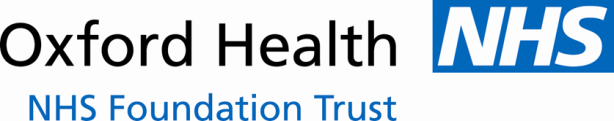 Members’ CouncilANNUAL GENERAL MEETING6 September 2012AGENDA The Members’ Council AGMwill take place from 6.00pm to 8.00pmon Thursday, 6 September 2012.The meeting will be held at: The Quadrangle Conference Centre at the Kassam Stadium,Grenoble Road,Oxford  OX4 4XPThe Agenda is attached.  Members’ Council6 September 2012Agenda	*Please notify the Trust Secretary on 01865 782194 or justinian.habner@oxfordhealth.nhs.uk in advance of the meetingNo.ItemReportLed byApprox TimePart 1 – Annual General Meeting1Introduction and WelcomeOverview of AGMChair6.002Apologies for AbsenceChair3Declarations of InterestOral ReportAssistant Trust Secretary6.054Minutes of Last AGM on 8 September  2011 and Matters ArisingMC 24/2012Chair6.105Summary of the Year including Presentation of Annual Report 2011/12Oral PresentationA/Chief Executive6.156Presentation of Annual Accounts 2011/12Oral PresentationDirector of Finance6.30Copies of the Annual Report and Annual Accounts will be available at the meeting for collection7Auditor’s Report on Annual Report and Annual Accounts 2011/12MC 25/20126.408Questions on the Annual Report & Annual AccountsQuestions from GovernorsQuestions from Members of the PublicChair6.50Part 2 – Remaining Council Business9Minutes of Meeting on 8 May 2012 and Matters ArisingMC 26/2012Chair7.1510Minutes of Extraordinary  Meeting on 19 June 2012 and Matters ArisingMC 27/2012Chair7.2011Report from Board of DirectorsMC 28/2012Chair7.2512Update Report from Council Sub-Groups:AuditNomination and RemunerationStaff SurveyQualityCouncil Information RequirementsMC 29/2012Various (Led by Chair)7.3013Update ReportsFinanceQuality & PerformanceQuality & SafetyMC 30/2012DoFDoFDoN7.5015Questions from the public*Questions should be on items not concerned with the Annual Report and AccountsChair7.5516Any other businessChair17Close of meetingChair8.00